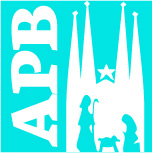 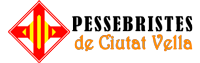 Catalunya és un poble que estima les seves tradicions i una de elles , quan arriben les festes nadalenques, és la de fer el pessebre.  Des de fa més de 600 anys hem tingut a casa nostra grans artesans i artistes del pessebre tant és així que Catalunya i Barcelona han esdevingut capdavanteres dintre del pessebrisme mundial amb el seu estil de fer pessebres que arreu del món es coneix amb el nom de Escola de Barcelona,  rebent premis i reconeixement  com el d’aquest darrer octubre al congrés universal de Bérgamo (Itàlia)  en que es va condecorar un membre de l’Associació de Barcelona.  Contrasta aquest reconeixement mundial amb la pobra, per no dir, gens atenció que li concedeix l’Ajuntament de Barcelona al fet pessebrístic que té a la seva ciutat. Degut a això, les dues entitats pessebrístiques de la ciutat, l'Associació de  Pessebristes de Ciutat Vella i l’Associació de Pessebristes de Barcelona, fan palès la seva repulsa més enèrgica a aquests pseudopessebres que l’ Ajuntament,  any rere any, construeix  a la Plaça de Sant Jaume, i que no obtenen l’aprovació popular,  perquè  amb la pretensió del modernisme i allunyar-los del caire religiós, produeixen polèmiques i rebuig entre els ciutadans, oblidant-nos que forma part de la nostra cultura popular i tradicional.Un pessebre, pot ser, clàssic, modern, conceptual, provocador, i el que es vulgui, però sempre ha de ser un pessebre, per que al cap i a la fi, amb el pessebre volem representar el naixement de Jesús, i té que inspirar aquesta idea i  transmetre un missatge de pau i amor.Aquest any l’Ajuntament ens ha obsequiat amb un “pessebre” que vol representar un poema de J.V.Foix, amb una visió molt particular dels seus constructors Toronell i Domene, que de pessebre en té ben poc i sí molt d’una, diem-li, perfomance artística,  de la que no discutirem la seva qualitat artística, però per fer una perfomance, hi ha 365 dies l’any els quals es poden fer, i no cal venir a substituir una de les nostres tradicions ben preuades i generar tota mena de polèmiques.Que la ciutadania vol un pessebre, sense aquestes pretensions trencadores, ho demostra l’èxit que cada any té la fira de Santa Llúcia i l’admiració que provoca la visita a les diferents exposicions de pessebres que es fan  a la ciutat i les crítiques que any rere any fan els barcelonins.Ah!  Una última nota a l’Ajuntament i als constructors de la perfomance. La propera vegada siguin més  originals i no plagiïn les idees. Un pessebre amb esferes inflables ja es va fer l’any passat a Oviedo  a la plaça de la Catedral ( per sort hi ha hemeroteques i es pot comprovar).Las nostres tradicions, són la nostra identitat com a poble, no les podem perdre.Barcelona, 25 de novembre de 2016